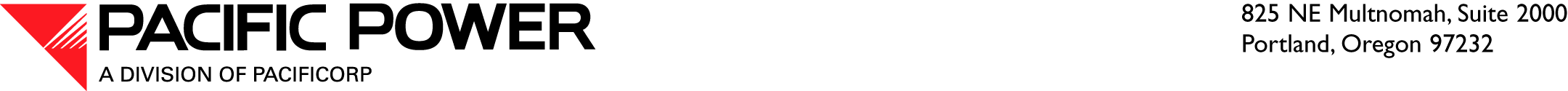 July 26, 2013 ELECTRONIC FILING
 OVERNIGHT DELIVERYSteven V. KingActing Executive Director and SecretaryWashington Utilities and Transportation Commission1300 S. Evergreen Park Drive SWP.O. Box 47250Olympia, WA 98504-7250Re:	PacifiCorp’s Petition for an Accounting OrderDear Mr. King,In accordance with  480-07-370(b), enclosed for filing are an original and twelve (12) copies of PacifiCorp’s petition for deferral of costs related to an outage at the Colstrip generating plant.It is respectfully requested that all data requests be addressed in the following manner, with copies to the Company’s counsel:By Email (preferred):		datarequest@pacificorp.comBy Regular Mail:		Data Request Response Center				PacifiCorp				825 NE Multnomah Street, Suite 2000				Portland, OR 97232
Please direct any informal inquiries to Gary Tawwater, Manager of Regulatory Affairs, at (503) 813-6805.Sincerely,
William R. GriffithVice President, RegulationEnclosuresBEFORE THE WASHINGTON UTILITIES  TRANSPORTATION COMMISSIONI.	INTRODUCTION	In accordance with  480-07-370(b), PacifiCorp d/b/a Pacific Power & Light Company (PacifiCorp or Company) petitions the Washington Utilities and Transportation Commission (Commission) for an order authorizing the Company to defer from the date of this Petition forward its costs for repair and replacement purchase power for an outage at the 740-megawatt unit 4 of the Colstrip generating plant located in Colstrip, Montana.  PacifiCorp seeks deferral of these costs to track and preserve them for later incorporation into rates. II.	BACKGROUND2.		PacifiCorp is an electric utility and public service company doing business in the state of Washington under RCW 80.04.010 and is subject to the jurisdiction of the Commission with regard to its public utility operations, retail rates, service, and accounting practices.  The Company also provides retail electricity service under the name Pacific Power in Oregon and California and under the name Rocky Mountain Power in Utah, Wyoming, and Idaho.  PacifiCorp’s principal place of business is 825 NE Multnomah Street, Suite 2000, Portland, Oregon, 97232.3. 		PacifiCorp’s name and address:In addition, PacifiCorp respectfully requests that all data requests regarding this matter be addressed to:By e-mail (preferred)	datarequest@pacificorp.com By regular mail	Data Request Response CenterPacifiCorp825 NE Multnomah, Suite 2000Portland, OR  97232Informal inquiries may be directed to Gary Tawwater, Manager of Regulatory Affairs, at (503) 813-6805.III.	THE BASIS FOR REQUESTING DEFERRED ACCOUNTINGA.	Description4.		This Petition seeks authorization to defer for later recovery in rates costs associated with the Colstrip Unit 4 outage.  Colstrip Unit 4 is jointly owned, with 30 percent owned by NorthWestern Energy, 25 percent by Puget Sound Energy, 20 percent by Portland General Electric Company, 15 percent by Avista, and 10 percent by PacifiCorp.  On July 1, 2013, damage occurred in the generator at Colstrip Unit 4, resulting in an outage.  Although the total costs to repair Colstrip Unit 4 are unknown, PacifiCorp estimates that its share of the costs will be $3 million to $4 million, and the repair is expected to take at least six months to complete.  The cause of the outage is under investigation.5.		In addition to the cost of repairs, the lost generation of Colstrip Unit 4 will result in purchased power expenses to replace the energy, which will result in increased net power supply costs for the Company.  PacifiCorp’s initial estimates show an increase in its power supply costs in the range of approximately $9 to $12 million on a total-company basis for the duration of the outage.  B.	Treatment of Net Power Costs by other Washington Utilities6.		PacifiCorp currently has no mechanism in Washington to recover unexpected fluctuations in net power costs.  Puget Sound Energy (PSE) has a Power Cost Adjustment (PCA) mechanism that would account for differences in PSE's modified actual power costs relative to a power cost baseline.  Avista has an Energy Recovery Mechanism, or ERM, that includes power cost accounts, wheeling revenue and expense, and revenues from the sale of Renewable Energy Credits. C.	Proposed Accounting7.		During the deferral period, PacifiCorp proposes to account for replacement power costs associated with the continuation of the Colstrip Unit 4 outage in the following manner.  The replacement purchase power costs will be credited to Account 555—Purchased Power, thereby decreasing the recorded power supply expenses, and debited to Account 182.3—Other Regulatory Assets.  PacifiCorp proposes that capital costs of repair be credited to steam electric plant in service accounts and debited to Account 182.3.  To the extent repairs are initially classified as operation and maintenance (O&M) accounts, the Company proposes to credit steam O&M accounts and debit Account 182.3.  PacifiCorp requests that it be allowed to accrue interest on the unamortized balance at a rate equal to its weighted average cost of capital (7.74 percent) most recently approved by the Commission in Docket No. UE-111190.D.	Estimate of Amounts8.		As explained above, PacifiCorp’s share of the repair costs is estimated to be $3 million to $4 million.  The replacement purchase power cost is estimated to be in the range of $9 to $12 million on a total-company basis for the duration of the outage.  IV.	CONCLUSION9.		PacifiCorp respectfully requests that the Commission authorize the Company to defer, commencing as of the date of this filing, its repair cost and replacement purchase power costs caused by the Colstrip Unit 4 outage, as described in detail in this Petition.  		Respectfully submitted this 26th day of July, 2013.By:	___________________________Sarah K. WallaceSenior CounselPacifiCorp d/b/a Pacific Power & Light Company825 NE Multnomah, Ste 1800Portland, OR  97232In the Matter ofPACIFICORP d/b/a PACIFIC POWER & LIGHT COMPANYPetition for an Order Approving Deferral of Costs Related to Colstrip OutageDOCKET UE-13____ PACIFICORP’S PETITION FOR AN ACCOUNTING ORDERPacifiCorp Washington Dockets825 NE Multnomah Street, Suite 2000Portland, OR  97232Washington.Dockets@PacifiCorp.comSarah K. WallaceSenior Counsel825 NE Multnomah Street, Suite 1800Portland, OR  97232Phone: (503) 813-5865sarah.wallace@pacificorp.com